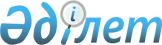 О предоставлении на договорной основе кандидатам помещений для встреч с избирателями и об определении мест для размещения агитационных печатных материалов для всех кандидатов
					
			Утративший силу
			
			
		
					Постановление Байзакского районного акимата от 12 сентября 2014 года № 496. Зарегистрировано Департаментом юстиции Жамбылской области 9 октября 2014 года № 2345. Утратило силу постановлением Байзакского районного акимата Жамбылской области от 16 ноября 2023 года № 342
      Сноска. Утратило силу постановлением Байзакского районного акимата Жамбылской области от 16.11.2023 № 342 (вводится в действие со дня его первого официального опубликования).
      Примечание РЦПИ.
      В тексте документа сохранена пунктуация и орфография оригинала.
      В соответствии с пунктами 4, 6  статьи 28 Конституционного Закона Республики Казахстан от 28 сентября 1995 года "О выборах в Республике Казахстан" и  статьи 31 Закона Республики Казахстан от 23 января 2001 года "О местном государственном управлении и самоуправлении в Республике Казахстан", в целях проведения предвыборной агитационной кампании акимат Байзакского района ПОСТАНОВЛЯЕТ:
      1. Предоставить кандидатам на договорной основе помещения для встреч с избирателями согласно  приложению 1.
      2. Совместно с Байзакской районной территориальной избирательной комиссией (по согласованию) определить места для размещения агитационных печатных материалов для всех кандидатов согласно  приложению 2.
      3. Признать утратившими силу следующие постановления акимата Байзакского района: 
      от 8 декабря 2011 года  № 745 "Об определении мест для размещения агитационных печатных материалов и помещений для проведения встреч с избирателями кандидатов в депутаты маслихатов и Мажилиса Парламента Республики Казахстан" (зарегистрировано в Реестре государственной регистрации нормативных правовых актов от 14 декабря 2011 года за № 6-2-132, опубликовано 10 декабря 2011 года в районной газете "Ауыл жаналыгы – Сельская новь" за № 78);
      от 26 июля 2013 года  № 468 "Об определении мест для размещения агитационных печатных материалов" (зарегистрировано в Реестре государственной регистрации нормативных правовых актов от 5 августа 2013 года № 1986, опубликовано 7 августа 2013 года в районной газете "Ауыл жаналыгы – Сельская новь" за № 74).
      4. Отделу организационной и государственно – правовой работы аппарата акима района (К.Исмаил) обеспечить в установленном законодательством порядке государственную регистрацию настоящего постановления в органах юстиции и его официальное опубликование.
      5. Контроль за исполнением настоящего постановления возложить на руководителя аппарата акима района Бахтияра Муратовича Акбаева. 
      6. Настоящее постановление вступает в силу со дня государственной регистрации в органах юстиции и вводится в действие по истечении десяти календарных дней после дня его первого официального опубликования.
      "СОГЛАСОВАНО":
      Председатель Байзакской районной территориальной
      избирательной комиссии
      А. Толепбергенов
      "___"___________ 2014 года  Помещения для проведения встреч с избирателями на договорной основе Места для размещения агитационных печатных материалов для всех кандидатов
					© 2012. РГП на ПХВ «Институт законодательства и правовой информации Республики Казахстан» Министерства юстиции Республики Казахстан
				
Приложение 1 
к постановлению акимата 
Байзакского района 
от 12 сентября 2014 года № 496
№
Наименование населенных пунктов
Место проведение встреч
1
село Жакаш
Сельский клуб, улица Айтимбетова № 46
2
село Дикан
Актовый зал средней школы имени Ленина, улица Кузенбая № 45
3
село Бурыл
Зал заседений средней школы Бурыл, улица 9 мая
4
село Абай
Сельский клуб, улица Жамбыла № 4
5
село Сарыкемер
Районный дом культуры, улица Байзак батыра № 76
6
село Мадимар
Сельский клуб, улица Наржанова № 2
7
село Байзак
Актовый зал средней школы имени С.Абланова, улица Байдешова № 1
8
село Коктал
Дом культуры, улица Муканова № 10
9
село Жетибай
Сельский клуб, улица Толе би № 84
10
село Костобе
Сельский клуб, улица Аулие ата № 56 д
11
село Талас
Актовый зал средней школы имени Н.Гоголя, улица Туганбаева № 3
12
село Кызыл жулдыз
Селький клуб, улица Тортаева № 70
13
село Мырзатай
Сельский клуб, улица Жамансары № 4
14
село Дикан
Сельский клуб, улица 9 мая № 27
15
село Темирбек
Зал заседаний средней школы Чапаева, улица Школьная № 1
16
село Туймекент
Дом культуры, улица Конаева № 78
17
село Улгули
Сельский клуб, улица Жакыпбая № 126
18
село Жанатурмыс
Зал заседаний средней школы Жанатурмыс
19
село Кенес
Спортивный зал средней школы Кенес
Приложение 2 
к постановлению акимата 
Байзакского района 
от 12 сентября 2014 года № 496 
№
Наименование населенного пункта
Места для размещения агитационных печатных материалов
1.
село Жетибай 
Щиты по адресу: улица Жамбыла № 10 и улица Толе би № 86 
2.
село Аккия 
Щит по адресу: улица Омиртая № 16 
3.
село Жанатурмыс 
Щит на территории средней школы Жанатурмыс
4.
село Акшолак 
Щит на территории средней школы Акшолак
5.
село Кокбастау 
Щит на территории средней школы Амангельды
6.
село Мадимар
Щит по адресу: улица Сейдалиева № 5 
7.
село Кенес
Щит на территории средней школы Кенес 
8.
село Улгули 
Щит по адресу: улица Жакыпбай № 126 
9.
село Туймекент 
Щит по адресу: улица Нахмановича № 4 
10.
село Акжар 
Щит по адресу: улица Сейфуллина № 38 
11.
село Тегистик 
Щит по адресу: улица Школьная № 1 
12.
село Сарыбарак
Щит по адресу: улица Карсакбаева № 27 
13.
село Абай 
Щит по адресу: улица Сармык № 41 
14.
село Актобе 
Щит по адресу: улица Т.Рыскулова № 27 
15.
село Жанасаз 
Щит по адресу: улица Актерек № 10 
16.
село Сарыкемер 
Щиты по адресу: улица Байзак батыра № 76, улица Суханбаева № 257 и улица Смайлова № 1 
17.
село Базарбай 
Щит по адресу: улица Мулдиева № 18 а 
18.
село Косак 
Щит по адресу: улица Центральная № 10 
19.
село Мырзатай 
Щит по адресу: улица Жамансары № 6 
20.
село Дихан 
Щит по адресу: улица 9 мая № 27 
21.
село Кызыл жулдыз 
Щит на площади имени С.Онгарбаевой 
22.
село Костобе 
Щит по адресу: улица Аулие ата № 42 
23.
село Талас 
Щит по адресу: улица К.Рыскулбекова № 1 
24.
станция Талас 
Щит по адресу: улица Барысхан № 54 
25.
село Коктал 
Щит по адресу: улица А.Молдагуловой № 11а 
26.
село Байзак 
Щит по адресу: улица Байдешова № 4 
27.
село Бурыл 
Щит по адресу: улица Д.Конаева № 45 
28.
село Кумжота 
Щит по адресу: улица Дангыл ата № 39 
29.
село Дихан 
Щит по адресу: улица Кузенбая № 19 
30.
село Жакаш 
Щит по адресу: улица Айтимбетова № 44 
31.
село Карасу 
Щит по адресу: улица Косы батыра № 42 а 
32.
село Кокозек 
Щит по адресу: улица Абдуалиева № 46 